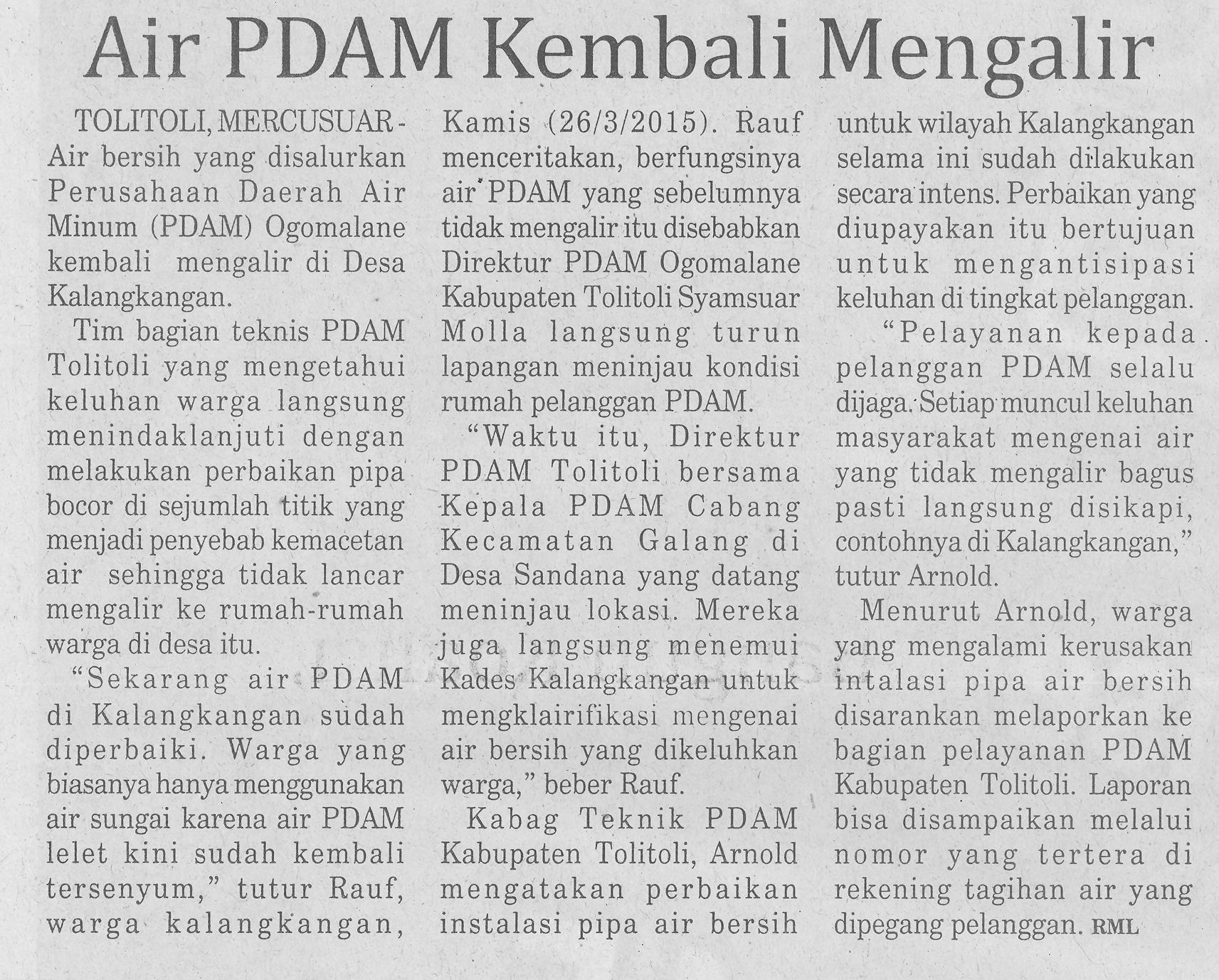 Harian    :  MercuKasubaudSulteng 1Hari, tanggal:Jum’at, 27 Maret 2015KasubaudSulteng 1Keterangan:Air PDAM Kembali MengalirKasubaudSulteng 1Entitas:TolitoliKasubaudSulteng 1